11th Grade Persuasive Writing Rubric Based on ELA Common Core State Standards Name ________________________________________Block_______ Total Points _______							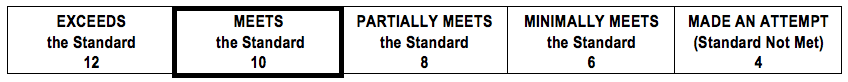 EXCEEDS the Standard12MEETS the Standard10GENERALLY MEETS Standard8MINIMALLY MEETS Standard6ATTEMPTs (Standard Not Met)4IntroductionThe response…   *skillfully intro. topic    *has effective thesisThe response…   *introduces a topic    *has clear thesisThe response…   *introduces topic in a generally clear way    *has pretty clear thesisThe response…   *introduces topic in a partially clear way    *has attempt at a thesisThe response…   *introduces topic simplistically   *has attempt at a thesisOrganization &FormatThe response…   * expertly organizes complex ideas, concepts, & information to make important connections and distinctions   *includes formatting to aid comprehensionThe response…   * organizes complex ideas, concepts, & information to make important connections and distinctions   *includes formatting to aid comprehensionThe response…   * mostly successful at organizing complex ideas, concepts, & info to make important connections& distinctions    *includes some formatting to aid comprehensionThe response…   *limitedly successful at organizing complex ideas, concepts, & info to make important connections& distinctions    *may include some formatting to aid comprehensionThe response…   *fails to organize ideas, concepts, & info to create an effective text    *includes little or no formatting to aid comprehensionContent Development(separate scores for each main idea)The response develops the topic esp, well with…   * relevant, sufficient & noteworthy facts   *extended definitions    *concrete details    *quotations    * other information & examples appropriate to the audience’s knowledge of the topicThe response develops the topic with…   * well-chosen, relevant, & sufficient facts   *extended definitions    *concrete details    *quotations    * other information & examples appropriate to the audience’s knowledge of the topicThe response generally develops the topic with…   * well-chosen, relevant, & sufficient facts   *extended definitions    *concrete details    *quotations    * other information & examples appropriate to the audience’s knowledge of the topicThe response partially develops the topic by…   *selecting some facts   *definitions    *details    *quotations    *other info & examples basically appropriate to the audience’s knowledge of the topic in a partially successful mannerThe response minimally develops the topic by…   * selecting few if any significant & relevant facts   *definitions    *details    *quotations    * other info & examples appropriate to the audience’s knowledge of the topicPresentation & Refutation of Opposition The response  *presents noteworthy, relevant opposing view*effectively discredits opposing view*skillfully reiterates main pointThe response  *presents relevant opposing view*effectively discredits opposing view*reiterates main pointThe response  *presents generally relevant opposing view *generally discredits opposing view*generally reiterates main pointThe response  *presents basically relevant opposing view*partially discredits opposing view* partially reiterates main point The response  *attempts to present opposing view*attempts to discredit opposing view*attempts to reiterate main pointTransitionsThe response uses precise appropriate & varied transitions to…   *link the major sections   *create cohesion   *thoroughly clarify relationships among complex ideas/ conceptsThe response uses appropriate & varied transitions to…   *link the major sections   *create cohesion   *clarify relationships among complex ideas & conceptsThe response uses generally appropriate & varied transitions to…   *link the major sections   *create cohesion   *clarify relationships among complex ideas & conceptsThe response uses somewhat appropriate & varied transitions to…   *link the major sections   *create some cohesion   *at times, clarifies relationships among complex ideas & conceptsThe response uses few or inappropriate transitions to…   *link the major sections   *there is little cohesion   *relationships between complex ideas & concepts is not clearLanguage & Word ChoiceThe response uses exceptionally precise language & domain-specific vocab.*4 or more vocab words used correctlyThe response uses precise language & domain-specific vocab. *3 vocab words used correctlyThe response uses generally precise language & domain-specific vocab.*2 vocab words used correctlyThe response sometimes uses precise language & domain-specific vocab.*1 vocab word used correctlyThe response uses little or no precise language & domain-specific vocab.*NO vocabs words used correctlyStyle & ToneThe response exceptionally establishes & maintains a formal style & objective toneThe response establishes & maintains a formal style & objective toneThe response generally establishes & maintains a formal style & objective toneThe response inconsistently establishes & maintains a formal style & objective toneThe response fails to establishes & maintain a formal style & objective toneConclusionThe response…   * provides a well-crafted concluding statement or section that follows from & supports the info or explanation presented   *articulates the implications / significance of a topicThe response…   * provides a concluding statement or section that follows from & supports the info or explanation presented   *articulates the implications / significance of a topicThe response…   * provides a generally effective concluding statement or section that follows from & supports the info or explanation presented   *articulates the implications / significance of a topicThe response…   * provides a partially effective concluding statement or section that may erratically follow from & support the info or explanation presentedThe response…   * provides a minimally effective (or no) concluding statement or section ConventionsTight control over language use & mastery of writing conventions contribute to the effect of the response.*all sentence types correct & identified AND excellent editing overallThe language is well controlled, and occasional lapses in conventions are hardly noticeable. *compound, complex, semi-colon/colon, & conjunctive adverb sentences correct & identifiedLapses in writing conventions and usage are not distracting.*3 of the sentence types correct & identifiedIncomplete mastery of writing conventions and usage interferes with meaning some of the time.*2 of the sentence types correct & identifiedLack of control over writing conventions may make the writing difficult to understand.*one of the sentence types correct & identified